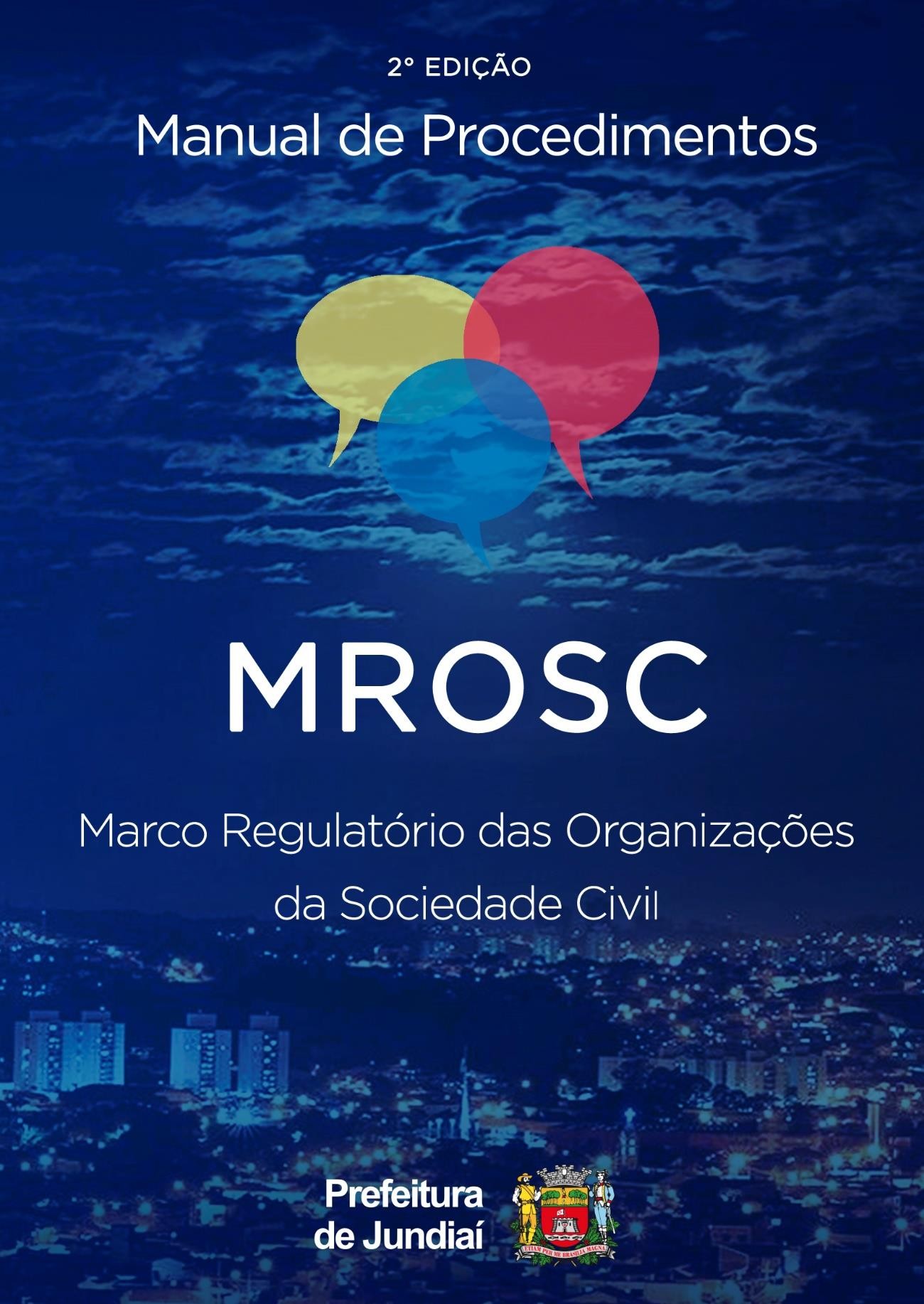 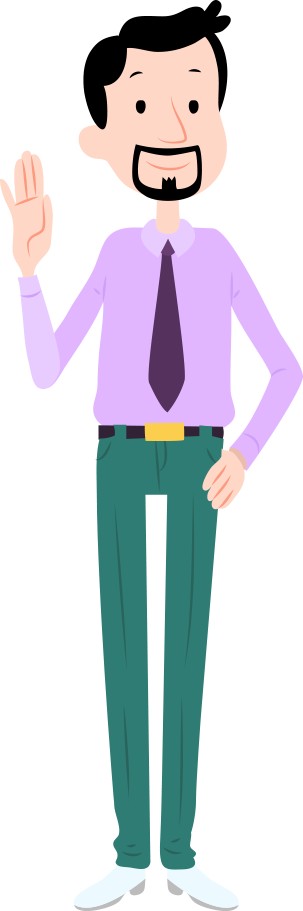 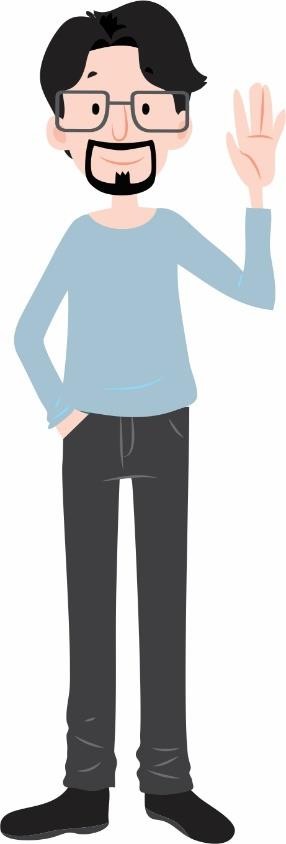 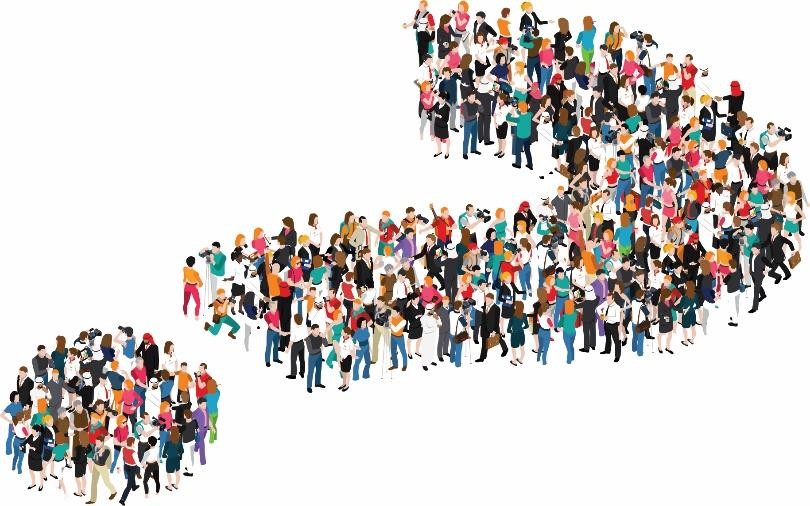 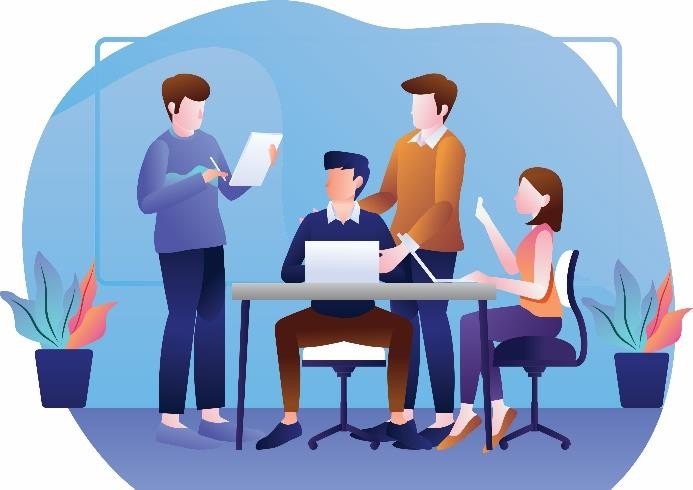 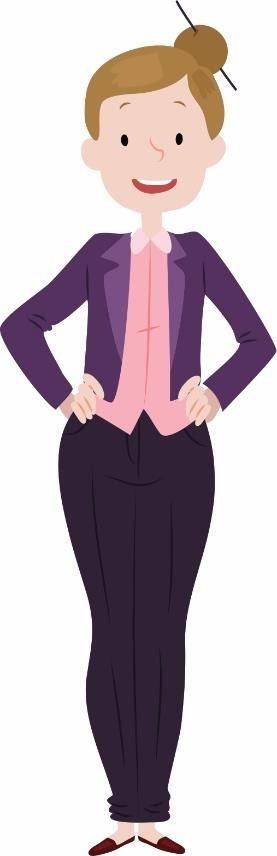 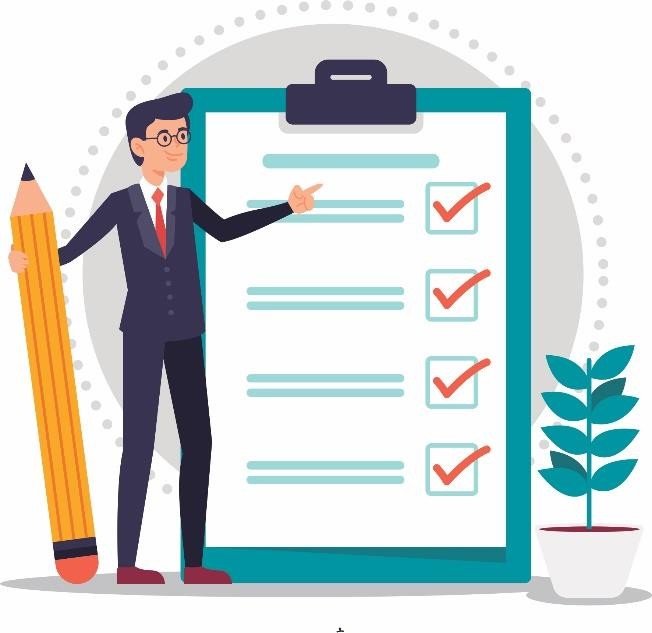 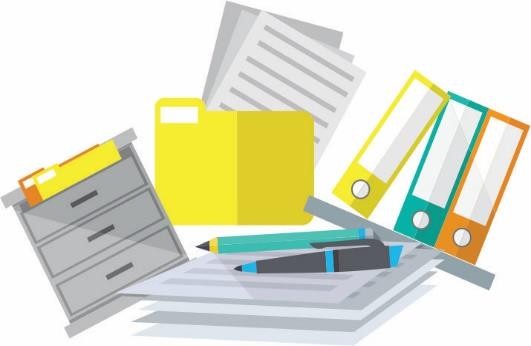 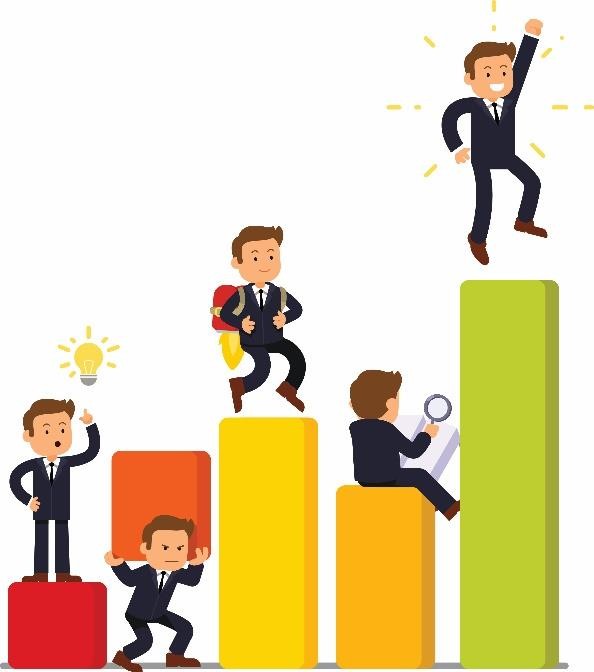 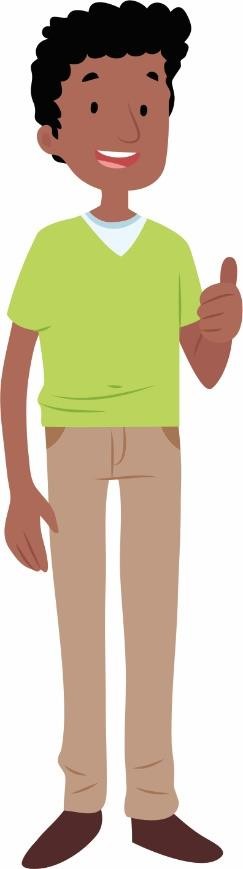 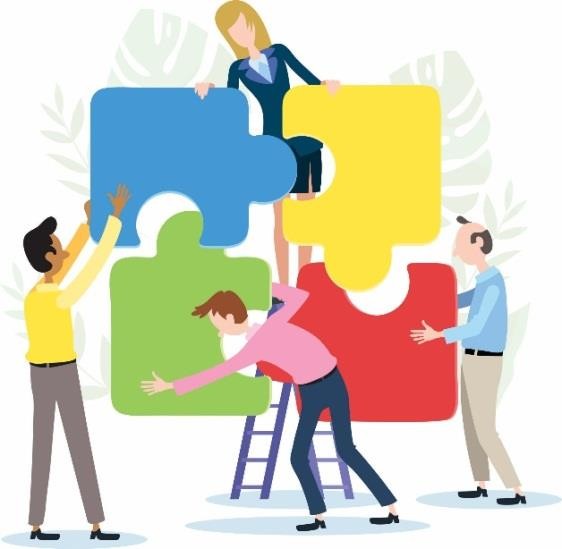 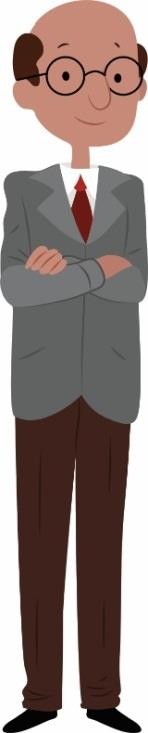 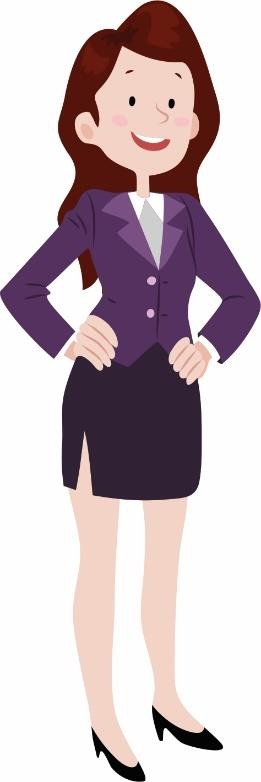 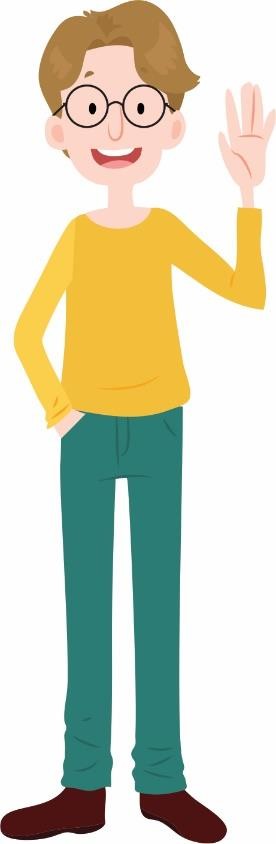 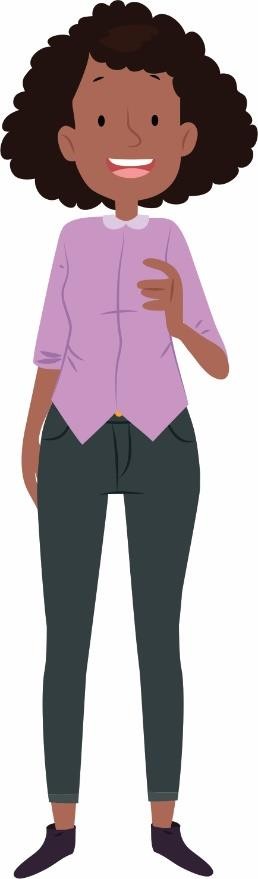 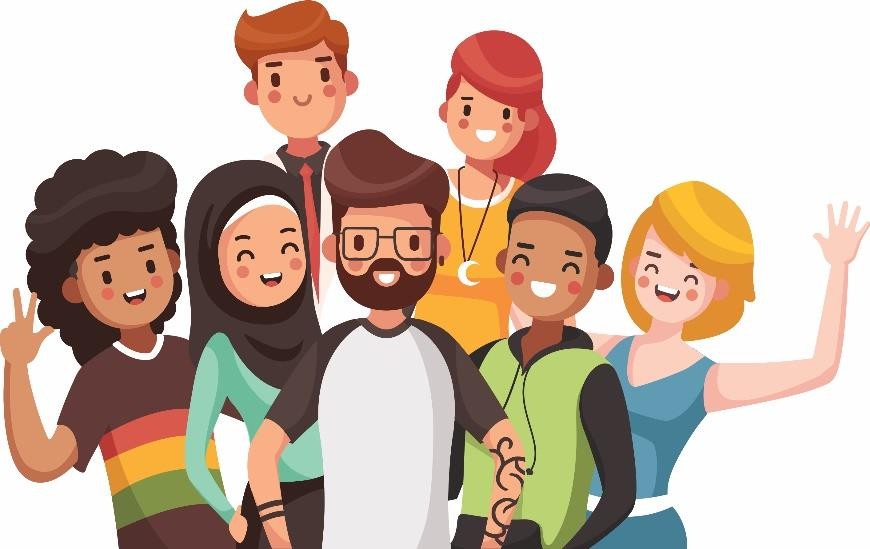 ANEXO XIRELATÓRIO TÉCNICO DE MONITORAMENTO E AVALIAÇÃO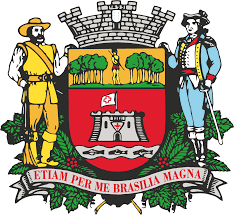 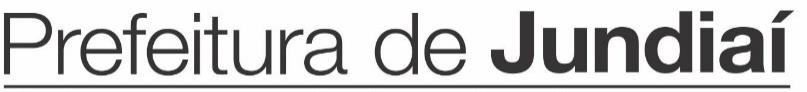 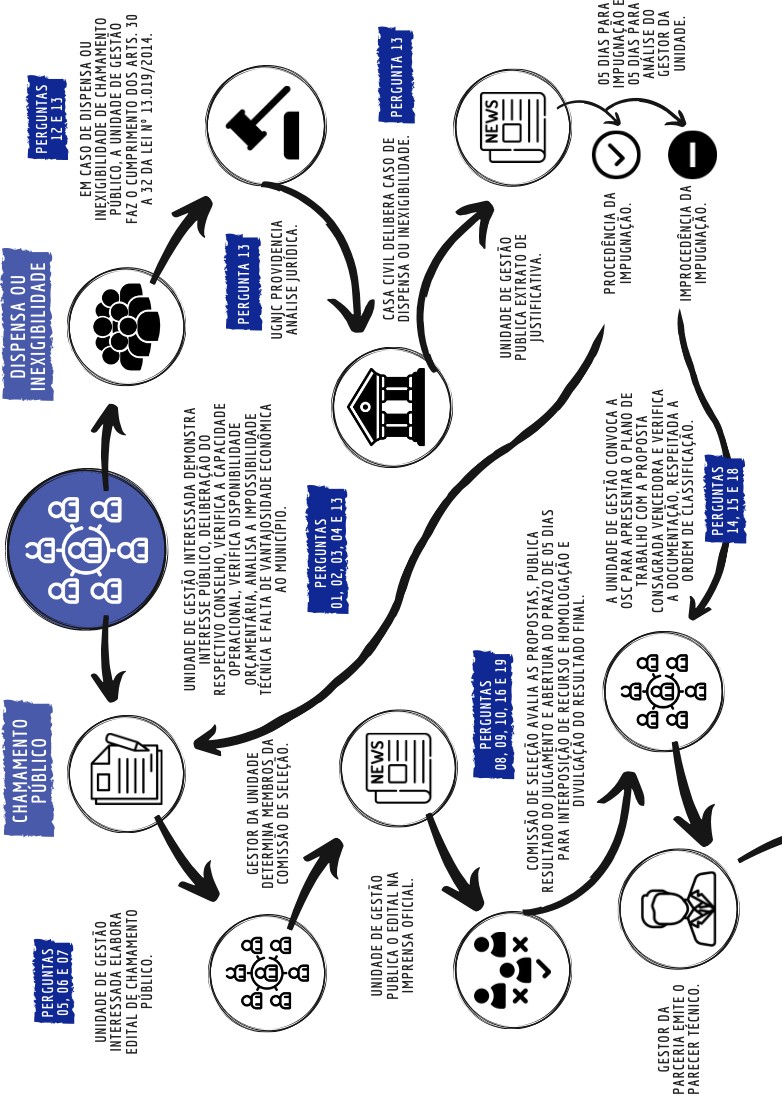 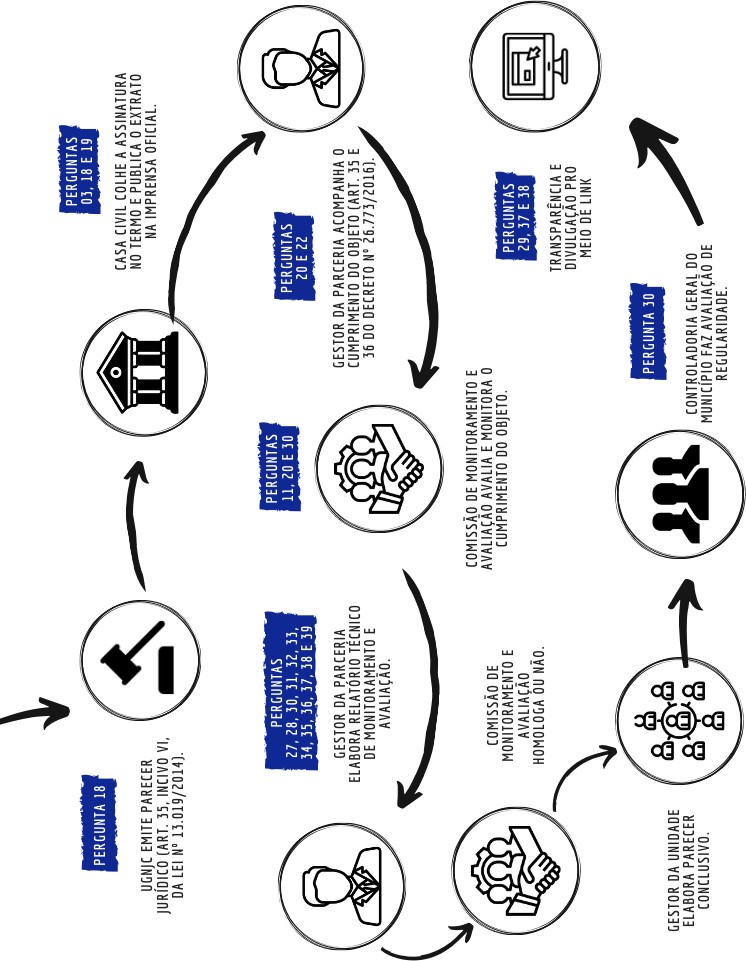 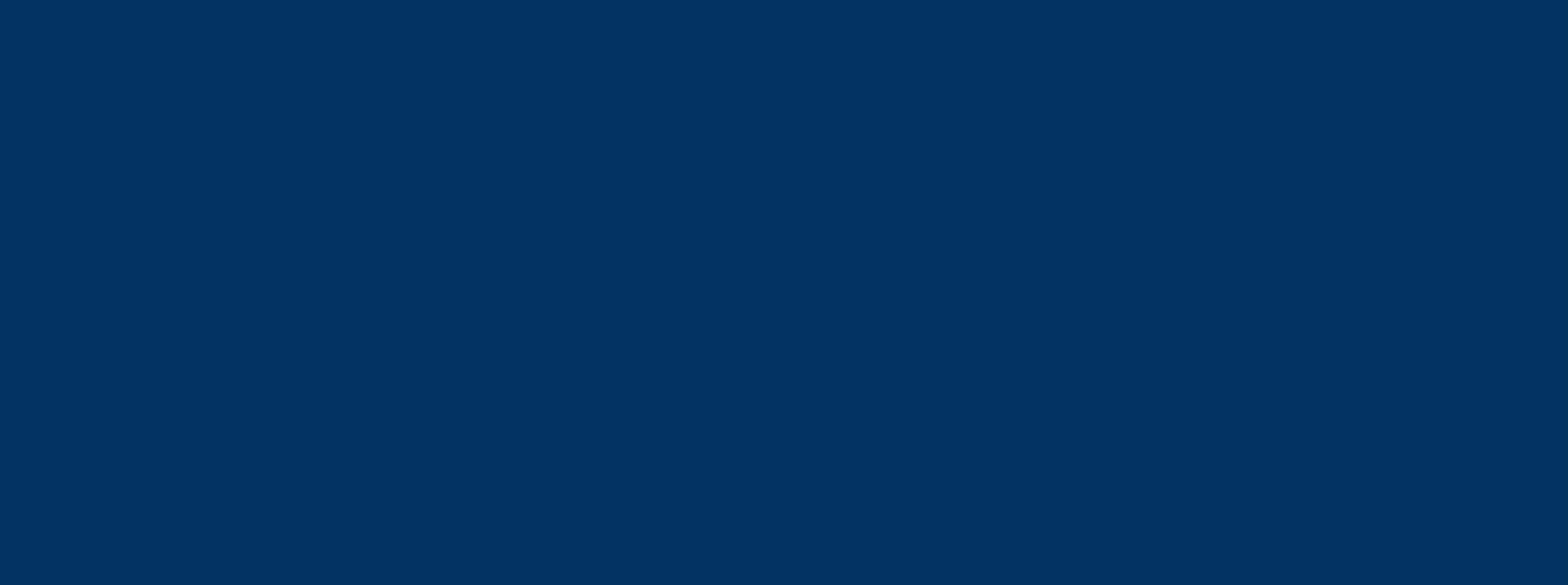 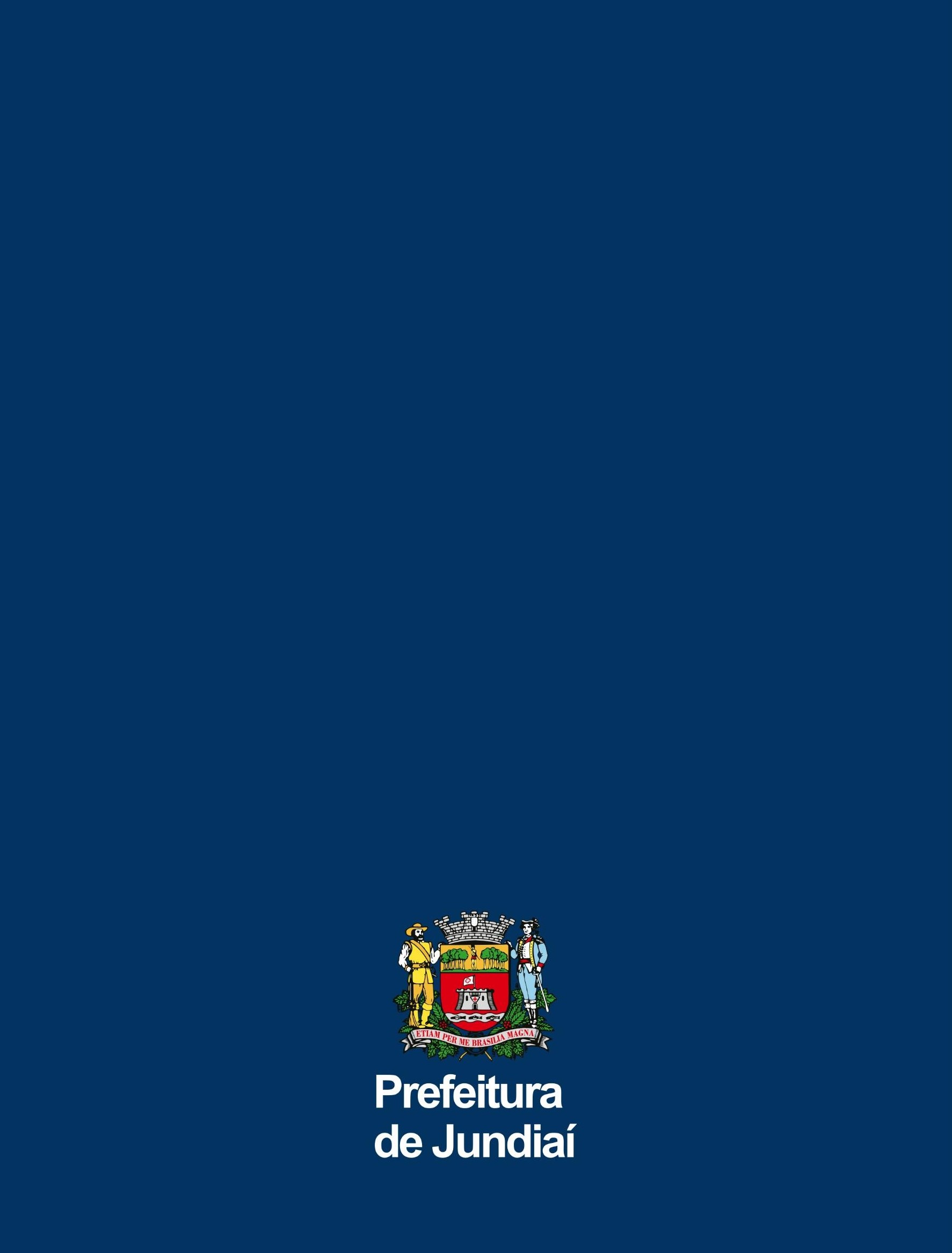 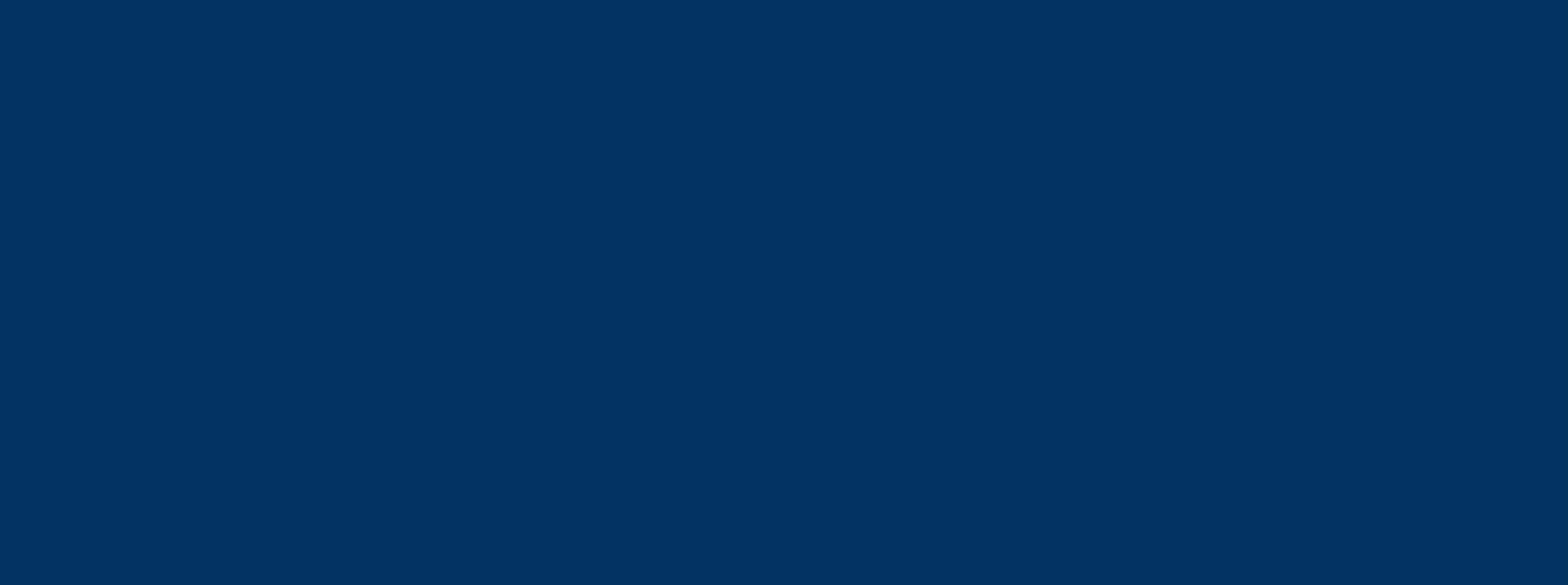 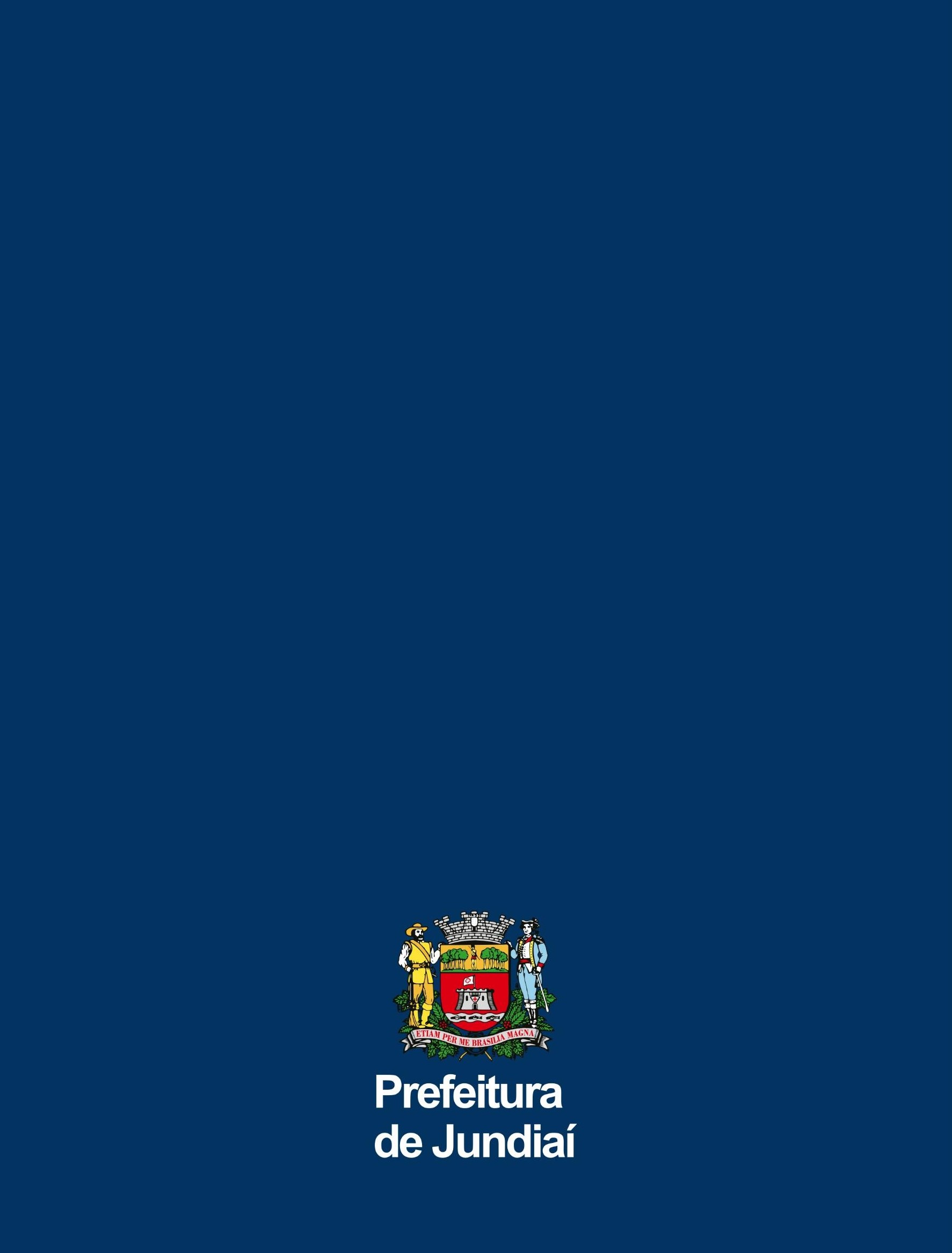 Parecer Nº.Nº. ProcessoData Recebimento da Prestação de ContasDe: De: De: Para: Para: Para: Período de VigênciaPeríodo de VigênciaPeríodo de VigênciaNome da OrganizaçãoNome da OrganizaçãoNome da OrganizaçãoObjeto da ParceriaObjeto da ParceriaObjeto da ParceriaValor total da parceria (R$)Valor da parcela repassado (R$)Valor da parcela comprovadamente utilizada (R$)Valor da aplicação financeiraContrapartida (R$)Devoluções Efetuadas (R$)Descrição sumárias das atividades e metas estabelecidas.Descrição sumárias das atividades e metas estabelecidas.Descrição sumárias das atividades e metas estabelecidas.Análise das atividades realizadas, do cumprimento das metas e do impacto do benefício social obtido em razão da execução do objeto até o período, com base nos indicadores (quantitativos e qualitativos) estabelecidos e aprovados no Plano de Trabalho (Ex: as metas e objetos foram totalmente cumpridos? Em caso de resposta negativa, justificar e apontar as medidas adotadas pelos interessados na tentativa decumpri-los).Análise das atividades realizadas, do cumprimento das metas e do impacto do benefício social obtido em razão da execução do objeto até o período, com base nos indicadores (quantitativos e qualitativos) estabelecidos e aprovados no Plano de Trabalho (Ex: as metas e objetos foram totalmente cumpridos? Em caso de resposta negativa, justificar e apontar as medidas adotadas pelos interessados na tentativa decumpri-los).Análise das atividades realizadas, do cumprimento das metas e do impacto do benefício social obtido em razão da execução do objeto até o período, com base nos indicadores (quantitativos e qualitativos) estabelecidos e aprovados no Plano de Trabalho (Ex: as metas e objetos foram totalmente cumpridos? Em caso de resposta negativa, justificar e apontar as medidas adotadas pelos interessados na tentativa decumpri-los).Em relação a análise dos documentos comprobatórios das despesas apresentados pela organização na Prestação de ContasDe acordo com o previsto no Plano de Trabalho aprovado;Parcialmente de acordo com o Plano de Trabalho aprovado. Justifique;Em desacordo com o previsto no Plano de Trabalho aprovado. Justifique;Em relação a análise dos documentos comprobatórios das despesas apresentados pela organização na Prestação de ContasDe acordo com o previsto no Plano de Trabalho aprovado;Parcialmente de acordo com o Plano de Trabalho aprovado. Justifique;Em desacordo com o previsto no Plano de Trabalho aprovado. Justifique;Em relação a análise dos documentos comprobatórios das despesas apresentados pela organização na Prestação de ContasDe acordo com o previsto no Plano de Trabalho aprovado;Parcialmente de acordo com o Plano de Trabalho aprovado. Justifique;Em desacordo com o previsto no Plano de Trabalho aprovado. Justifique;Relação dos bens permanentes adquiridos, produzidos ou transformados com os recursos recebidos.Relação dos bens permanentes adquiridos, produzidos ou transformados com os recursos recebidos.Relação dos bens permanentes adquiridos, produzidos ou transformados com os recursos recebidos.Foram realizadas auditorias, visitas em loco, pesquisa de satisfação com o público alvo?Sim	NãoEm caso de resposta positiva, anexe relatórios/pareceres, faça uma análise dos respectivos relatórios, bem como informe as medidas adotadas.Foram realizadas auditorias, visitas em loco, pesquisa de satisfação com o público alvo?Sim	NãoEm caso de resposta positiva, anexe relatórios/pareceres, faça uma análise dos respectivos relatórios, bem como informe as medidas adotadas.Conclusão Final (elencar aqui os motivos para a aprovação, ou então todas as impropriedades e citar a norma infringida nos casos de aprovação com ressalva ou reprovação, bem como as providencias adotadas)Conclusão Final (elencar aqui os motivos para a aprovação, ou então todas as impropriedades e citar a norma infringida nos casos de aprovação com ressalva ou reprovação, bem como as providencias adotadas)Desse modo, recomendamos a aprovação aprovação com ressalvas reprovação da presente Prestação de ContasDesse modo, recomendamos a aprovação aprovação com ressalvas reprovação da presente Prestação de Contas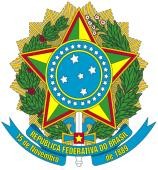 